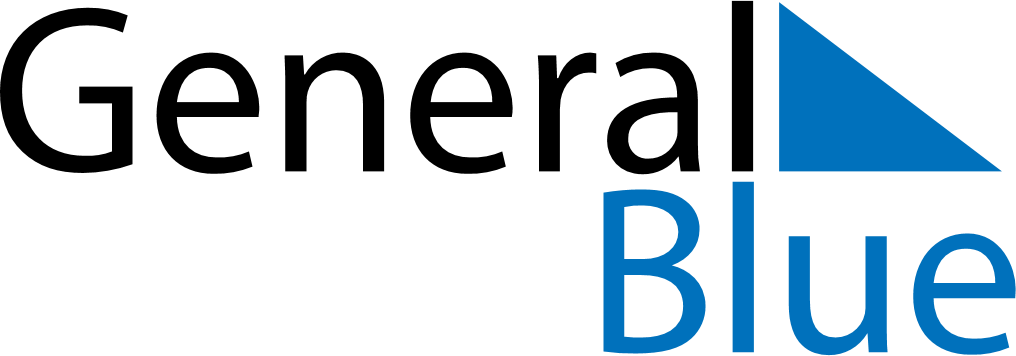 December 2027December 2027December 2027MaltaMaltaSUNMONTUEWEDTHUFRISAT1234567891011Immaculate Conception12131415161718Republic Day19202122232425Christmas Day262728293031